GOVERNMENT DEGREE COLLEGE, TADIPATRI,              ANANTAPUR DISTRICT, ANDHRA PRADESH 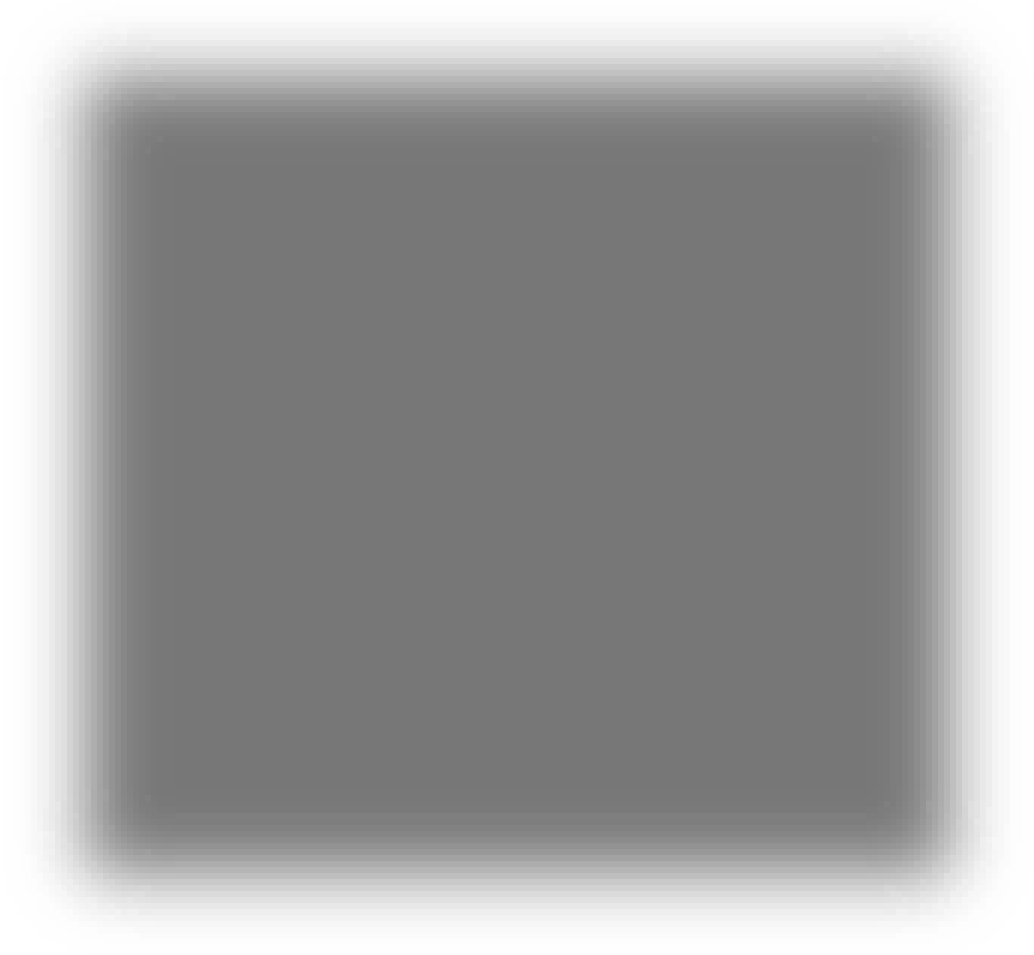 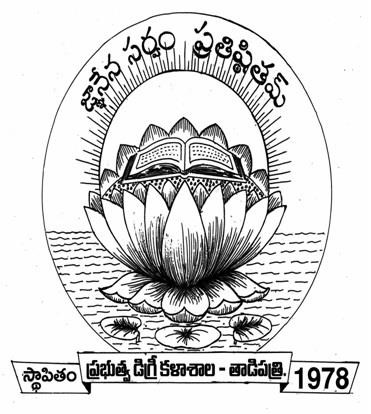 ANNUAL QUALITY ASSURANCE REPORT (AQAR) 2017-18 Submitted to NATIONAL ASSESMENT AND ACCREDITATION COUNCIL (NAAC) BANGALORE The Annual Quality Assurance Report (AQAR) of the IQAC Part – A Details of the Institution Name of the Institution 	  	GOVERNMENT DEGREE COLLEGE, Tadipatri 	 	 Address Line 1 	   	           Near Auto Nagar        Address Line 2 	 	Tadipatri        City/Town 	 	ANANTAPUR (Dist.,)        State 	 	ANDHRA PRADESH        Pin Code 	 	515411        Institution e-mail address 	jkc.tadipatri@gmail.com        Contact Nos. 	 	08554-222325 & 9866287496        Head of the Institution:  	Sri A. Narayana Swamy       Tel. No. with STD Code:  	08554-222325 9949018368       Mobile:        Name of the IQAC Co-ordinator:                      Sri H. Siva Sankar 	  	 	       Mobile:               	       IQAC e-mail address:  1.3 NAAC Track ID (For ex. MHCOGN 18879) 1.4 NAAC Executive Committee No. & Date: (For Example EC/32/A&A/143 dated 3-5-2004.  This EC no. is available in the right corner- bottom  of your institution’s Accreditation Certificate) 1.5 Website address:    Web-link of the AQAR:                            For ex. http://www.ladykeanecollege.edu.in/AQAR2012-13.doc   1.6 Accreditation Details 1.7 Date of Establishment of IQAC: DD/MM/YYYY 1.8 AQAR for the year (for example 2010-11)  1.9 Details of the previous year’s AQAR submitted to NAAC after the latest Assessment and Accreditation by NAAC ((for example AQAR 2010-11submitted to NAAC on 12-10-2011) i. AQAR _2013-14_submitted to NAAC on 26/12/2018 (DD/MM/YYYY) ii. AQAR _2013-14_submitted to NAAC on 26/12/2018 (DD/MM/YYYY) iii. AQAR _2014-15_submitted to NAAC on 26/12/2018 (DD/MM/YYYY) iv. AQAR _2015-16_submitted to NAAC on 26/12/2018 (DD/MM/YYYY) v. AQAR _2016-17_submitted to NAAC on 26/12/2018 (DD/MM/YYYY) 1.10 Institutional Status       University 	 	State    Central          Deemed              	 Private   	Affiliated College  	Yes                 No 	Constituent College 	 	 Yes          	       No         Autonomous college of UGC 	Yes           	      No     	      Regulatory Agency approved Institution 	Yes            	     No       (eg. AICTE, BCI, MCI, PCI, NCI)     Type of Institution  Co-education             	Men        	 	Women    	 	Urban 	                      	Rural         	Tribal            Financial Status            Grant-in-aid  	 	 UGC 2(f)           UGC 12B             	 	Grant-in-aid + Self Financing              Totally Self-financing    1.11 Type of Faculty/Programme                   Arts                    Science           Commerce             Law  	  PEI (Phys Edu) 	TEI (Edu)          	Engineering   	Health Science   	Management       	Others   (Specify)                 	 	 	  	 	 	 1.12 Name of the Affiliating University (for the Colleges)  1.13 Special status conferred by Central/ State Government-- UGC/CSIR/DST/DBT/ICMR etc         Autonomy by State/Central Govt. / University        University with Potential for Excellence            UGC-CPE        DST Star Scheme  	        UGC-Special Assistance Programme               	        UGC-Innovative PG programmes         UGC-COP Programmes  	  IQAC Composition and Activities No. of Teachers 	 	 No. of Administrative/Technical staff 	 	 No. of students 	 	 	 	6 	 No. of Management representatives 	 	1 No. of Alumni 	 	 	 	1 	 6 No. of any other stakeholder and            community representatives   	4 No. of Employers/ Industrialists 	 	3 	 	 No. of other External Experts   	 	2 Total No. of members 	 	 	22 	 No. of meetings with various stakeholders:     No. 	            Faculty                 1 	                Non-Teaching Staff Students 	     Others  Has IQAC received any funding from UGC during the year? Yes                 No                      If yes, mention the amount                            	       2.13Seminars and Conferences (only quality related) No. of Seminars/Conferences/ Workshops/Symposia organized by the IQAC                Total Nos.             2 	  International               	 National             	   State           	     Institution Level Themes  Significant Activities and contributions made by IQAC  The annual plan of the college has been prepared in consultation of various Teaching Departments and implemented. Periodical meetings with staff members are initiated to formulate the plan of action. The implementation of action plans are reviewed in the subsequent meetings. Intensive Remedial coaching has been given to academically poor students. The curricular, co-curricular and extra-curricular activities have been monitored.   Audit to monitor and ensure the quality of student’s activities, department activities and staff members for periodic assessment for timely, efficient and progressive performance of academic task. Sensitizing students to ecological and environmental issues Plan of Action by IQAC/Outcome The plan of action chalked out by the IQAC in the beginning of the year towards quality enhancement and the outcome achieved by the end of the year  * Attach the Academic Calendar of the year as Annexure. 2.15 Whether the AQAR was placed in statutory body         Yes                No    	Management 	         Any other body          	Provide the details of the action taken The plan of action chalked out by the IQAC in the beginning of the year towards quality enhancement and the outcome achieved by the end of the year * AQAR was placed before staff council, after active discussions incorporated valid suggestions. Staff council has approved final report and accorded permission to forward the AQAR to NAAC. Part – B Criterion – I Curricular Aspects Details about Academic Programmes (i) Flexibility of the Curriculum: Core         (ii) Pattern of programmes: Feedback from stakeholders*    Alumni   Parents   	       Employers        (On all aspects)  Mode of feedback     :        Online           	   Manual                         Co-operating schools (for PEI)            	          *Please provide an analysis of the feedback in the Annexure Whether there is any revision/update of regulation or syllabi, if yes, mention their salient aspects.  	Added value added programmes and certificate programmes  Any new Department/Centre introduced during the year. If yes, give details.  	No Criterion – II 2. Teaching, Learning and Evaluation 2.1 Total No. of permanent faculty 	 2.2 No. of permanent faculty with Ph.D. 2.3 No. of Faculty Positions Recruited (R) and Vacant (V) during the year   2.4 No. of Guest and Visiting faculty and Temporary faculty  	2.5 Faculty participation in conferences and symposia: 	 2.6 Innovative processes adopted by the institution in Teaching and Learning: Establishing the  	semester curricular plan for every subject well before the commencement of each semester along with the course hand outs which are made available to all students on the 	 start of the academic year 	 Teacher’s study materials [soft copy 	-power point/PDF presentation] are shared with students Teaching faculty and students are encouraged to use latest technology such as LCD, 	 internet, etc., in the teaching learning process Institution conducts remedial classes and diagnostic tests for slow learners based on that it  adopts teaching  	strategies to improve the level of learning. For advance learners, the institution encourag 	es them to take part in student study projects and presentation of papers at various levels. 	 	2.7   Total No. of actual teaching days during this academic year 	  2.8   Examination/ Evaluation Reforms initiated by           the Institution (for example: Open Book Examination, Bar Coding,  	         Double Valuation, Photocopy, Online Multiple Choice Questions) 	 	 	 2.9   No. of faculty members involved in curriculum 	         Restructuring / revision/ syllabus development  	 	          as member of Board of Study/Faculty/Curriculum Development  workshop 2.10 Average percentage of attendance of students 2.11 Course/Programme wise distribution of pass percentage:                2.12 How does IQAC Contribute/Monitor/Evaluate the Teaching & Learning processes:  Preparing academic calendar at the beginning of every semester that consists of  departmental activities like Seminars, workshops, guest lectures, internal tests, class committee meetings, Field or industrial visits and practical examinations, etc., for  effective planning of teaching learning process.  Apart from the prescribed syllabus, value additions are also provided by the faculty  members to widen their knowledge in every subject  Special attention for the slow learners is given through mentoring, coaching classes after the working hours. Reviewing the progress of syllabus completion, performance of the students, other  activities in the department level meetings.  Reviewing every course log books (both theory and laboratory) by the Lecturer Incharge by the Principal once in a month to monitor the effective completion of the courses. 	2.13 Initiatives undertaken towards faculty development      	  2.14 Details of Administrative and Technical staff Criterion – III Research, Consultancy and Extension Initiatives of the IQAC in Sensitizing/Promoting Research Climate in the institution  The college motivates the teachers for participating in research by providing them  necessary facilities, travel grants and leave for attending National/International level seminar, etc. The students are also encouraged to participate in such activities. Details regarding major projects Details regarding minor projects Details on research publications Details on Impact factor of publications: 	             Range                     	 Average                   	   h-index              	        Nos. in SCOPUS Research funds sanctioned and received from various funding agencies, industry and other organisations No. of books published    i) With ISBN No.                      	   Chapters in Edited Books                                               ii) Without ISBN No.  No. of University Departments receiving funds from  	 	   UGC-SAP  	CAS              DST-FIST 	 	   DPE 	 For colleges                  Autonomy              	          CPE             	             DBT Star Scheme                                              INSPIRE                	        CE   Revenue generated through consultancy   No. of conferences organized by the Institution No. of faculty served as experts, chairpersons or resource persons   	 No. of collaborations 	 International              	  National                	       Any other  No. of linkages created during this year        Total budget for research for current year in lakhs :  	     From Funding agency                        	     From Management of University/College                     	                         Total No. of patents received this year No. of research awards/ recognitions received by faculty and research fellows of the institute in the year No. of faculty from the Institution who are Ph. D. Guides   	     and students registered under them 	 	 No. of Ph.D. awarded by faculty from the Institution  No. of Research scholars receiving the Fellowships (Newly enrolled + existing ones) 	                      JRF 	 No. of students Participated in NSS events:    	 	University level               55 	               State level  	 	National level                	      International level No. of students participated in NCC events:  	                         University level                                          State level             	    	 	National level              	                International level No.  of Awards won in NSS:                             	University level                  	        State level   	National level              	        International level No.  of Awards won in NCC:                           	 	University level                 	  State level  	 	National level                   	   International level No. of Extension activities organized  	               University forum               	        College forum     	               NCC                             	              NSS                     9 	                        Any other    12 Major Activities during the year in the sphere of extension activities and Institutional Social Responsibility  Environment and Water Conservation Ban of Plastic in Society Swachhata Abhiyan National Youth day International Women Day National Unity Day Women Health & Hygiene Other national and International Days of Importance ODF, Awareness on Cashless transactions Domalapai Dandayaatra Criterion – IV Infrastructure and Learning Resources Details of increase in infrastructure facilities: Computerization of administration and library  	Partial office automation done and Automation of Library is under planning. CCTV cameras are also installed in the premises. Library services: Technology up gradation (overall) Computer, Internet access, training to teachers and students and any other programme for technology upgradation (Networking, e-Governance etc.) Access to internet and computer facilities to teachers and students of the Institute provided. Amount spent on maintenance in lakhs :               ICT                   Campus Infrastructure and facilities  Equipments  Others 	 	 	Total :      Criterion – V 5. Student Support and Progression 5.1 Contribution of IQAC in enhancing awareness about Student Support Services  5.2 Efforts made by the institution for tracking the progression    5.3 (a) Total Number of students  No. of students outside the state             No. of international students 	        Men 	 	 	                    Women          Women  Demand ratio  1: 25            Dropout 4% Details of student support mechanism for coaching for competitive examinations (If any) 	      No. of students beneficiaries  	 	 No. of students qualified in these examinations  	NET                     SET/SLET            GATE                  	     CAT     IAS/IPS etc                	     State PSC                  	     UPSC                     	   Others    Details of student counselling and career guidance  The placement co-ordinator arranges regular career guidance lectures by industry experts. Each student has counsellor for guidance and mentoring is available No. of students benefitted: 43 Details of campus placement Details of gender sensitization programmes Students Activities No. of students participated in Sports, Games and other events 	            State/ University level                17 	       National level               	       International level                    No. of students participated in cultural events 	            State/ University level                 	    National level               	       International level No. of medals /awards won by students in Sports, Games and other events 	     Sports :  State/ University level                  2 	  National level             	         International level      Cultural: State/ University level                	     National level              	        International level 5.10 Scholarships and Financial Support Student organised / initiatives  	Fairs         : State/ University level              	       National level              	        International level Exhibition: State/ University level                    National level                     International level No. of social initiatives undertaken by the students:  Major grievances of students (if any) redressed:  Need more drinking water facility Toilets  Repair  Criterion – VI Governance, Leadership and Management State the Vision and Mission of the institution  Vision To impart higher education with knowledge amalgamated with ethnical norms  and values which involves academic excellence, spiritual growth, social commitment and value based leadership. Mission To entrust its products with the responsibility of involving themselves in “Make in India” and mould the Students by tapping their innate potentialities  to establish themselves as global citizens with utmost competence, conscience, confident, compassionate and commitment skills. Special concern is shown  towards the socially and economically marginalized rural students. Does the Institution has a management Information System   The College dissipates its information through its websites. A well-established  mechanism at the office of the Principal, GDC, Tadipatri ensures that all the necessary information that need to reach students, teachers and non-teaching staff  reaches on time. Besides, the individual departments have their own arrangement of dissipating necessary information and notifications to students. Quality improvement strategies adopted by the institution for each of the following: 6.3.1   Curriculum Development  Encourage faculty to attend various Conferences/Seminars organised outside the college  which engages the faculty to enhance their subject knowledge, interact with experts from  Academia, Industry and Faculty from other institutions. This facilitates the  Curriculum development.  Through Guest Lectures / Seminars conducted , the students would be able to know the market trends and requirements for incorporating the relevant content into the curriculum  for enhancing the skills and career prospects to the students. Administering and analysing feedback on curriculum aspects from students and other stakeholders 	 The college follows the guidelines issued by the  	Sri Krishnadevaraya University, Anantapur.  Faculty are motivated to conduct value added certificate courses with an MoU. 6.3.2 Teaching and Learning 6.3.3   Examination and Evaluation  6.3.4   Research and Development 6.3.5 Library, ICT and physical infrastructure / instrumentation 6.3.6 Human Resource Management 6.3.7 Faculty and Staff recruitment Human Resource planning is done based on the workload in the departments and vacancy and a schedule is prepared to recruit the guest faculty from qualified and competent  	members according to the requirement by screening committee. All eligible candidates are informed to attend interview along with the original  certificates. 6.3.8 Industry Interaction / Collaboration  The College encourages the departments to identify industry collaborators for  curriculum design and development, certificate courses, Projects, internships, field trips, industrial visits, guest lectures, workshops, seminars, placements, 	 	career guidance etc… 6.3.9 Admission of Students  6.4 Welfare schemes for  The institution maintains a Health centre by visiting Doctor and a well-trained Nurse for the benefit of staff and students. Appropriate arrangements are made to take the staff and students to the nearby hospital whenever advanced medical care is needed. Total corpus fund generated Whether annual financial audit has been done       Yes             	    No      Whether Academic and Administrative Audit (AAA) has been done?  Does the University/ Autonomous College declare results within 30 days?   	 	For UG Programmes 	   Yes                 No            	 	 	For PG Programmes 	   Yes            	     No            	 What efforts are made by the University/ Autonomous College for Examination Reforms? What efforts are made by the University to promote autonomy in the affiliated/constituent colleges? 	 	- Activities and support from the Alumni Association Alumni get together, served a higher purpose, as the alumni gave their expert opinion/  feedback/suggestions on curriculum, infrastructure and placements for further development of the institution. Activities and support from the Parent – Teacher Association  Feedback is administered to invite suggestions for improvement.  A Parent representative in IQAC meetings acts as an interface to communicate and discuss  matters for improvement.  Other Mode of interaction - Phone and Meetings (regarding attendance& discipline) 6.13 Development programmes for support staff  	Meetings are conducted once in every month to appraise them about their role and responsibilities in the smooth functioning of the institution 6.14 Initiatives taken by the institution to make the campus eco-friendly Criterion – VII 7. Innovations and Best Practices 7.1 Innovations introduced during this academic year which have created a positive impact on the functioning of the institution. Give details. Meritorious Prizes to students in Academics and Sports by the  	exclusive contribution of staff members. 	 Staff member contribution for alternate arrangement to run classes in the Department of Botany 	 Active involvement of Students through Student Quality Assurance Cell in various student centric  activities 	 Introduced n 	eed based certificate courses. Internal and External Academic Audit conducted 	 Interactive modes of teaching. 	 Students seminar 	 Projects Many extension activities to create awareness on scientific, Environmental, Legal, social 	 and Gender issues. 	 Providing ba sic amenities and funds to the  Jhansi Mahila Mandali Vruddaashramam Persons at Tadipatri, by Political Science and Mathematics Departments 	 Adoption of villages and schools for community development and integrated student development 	 7.2 Provide the Action Taken Report (ATR) based on the plan of action decided upon at the beginning of the year 7) International Literacy Day 8) Hindi Divas 9) NSS Day 10) Gandhi Jayanthi and Lal Bahadur Sastri Jayanthi 11) A P Formation Day 11) National Education Day 12) National Library Week 13) AIDS Day 14) Human Rights Day 15) National Consumers Day 16) National Voters Day17) Republic Day 18) National Science Day19) International Woman’s Day  Coaching for Competitive examinations Conducted group discussion, quizzes, essay writing and debates on various subjects involving large number of students. Institutional level seminars are arranged by  4 Departments Students regularly attending MANA TV programmes as per the schedule Coaching is given for PGCET exams Invited Lectures are arranged in various subjects. Many staff members presented papers in the National and International seminars  Give two Best Practices of the institution (please see the format in the NAAC Self-study Manuals)  Earn while Learn Programme  	*Provide the details in annexure (annexure need to be numbered as i, ii,iii) Contribution to environmental awareness / protection  Campaign against plastic usage, clean & green program in the campus, Lectures on environmental pollution, awareness program on biodiversity protection & conservation  Vanamahotsava celebrations, distribution of eco friendly Ganesh idols ecofriendly  deepavali awareness Whether environmental audit was conducted?         Yes            	     No             Any other relevant information the institution wishes to add. (For example SWOT Analysis) SWOTANALYSIS STRENGTH Committed to transparency in admissions and appointments. Dynamic, qualified, enthusiastic and dedicated staff committed to student welfare. Focused on high quality student centered teaching learning processes. Strong student support mechanism Strong support staff in administrative arena Adequate infrastructure in terms of class rooms, furniture, computers and laboratories and are well maintained. Sports: Encouraging achievements in Sports by giving financial support, fee concession and admission on sports quota to students participating in University, National and International events. WEAKNESS Need for more linkages and collaborations with industry and research institutions Lack of classrooms with ICT facility Interdisciplinary research activity OPPORTUNITIES Increase opportunities to develop and establish short term certificate courses to meet the new and growing demands of the society Identify needs and secure funds from government agencies for infrastructural development CHALLENGES Coping with fast changing technology Repairs and maintenance of infrastructure 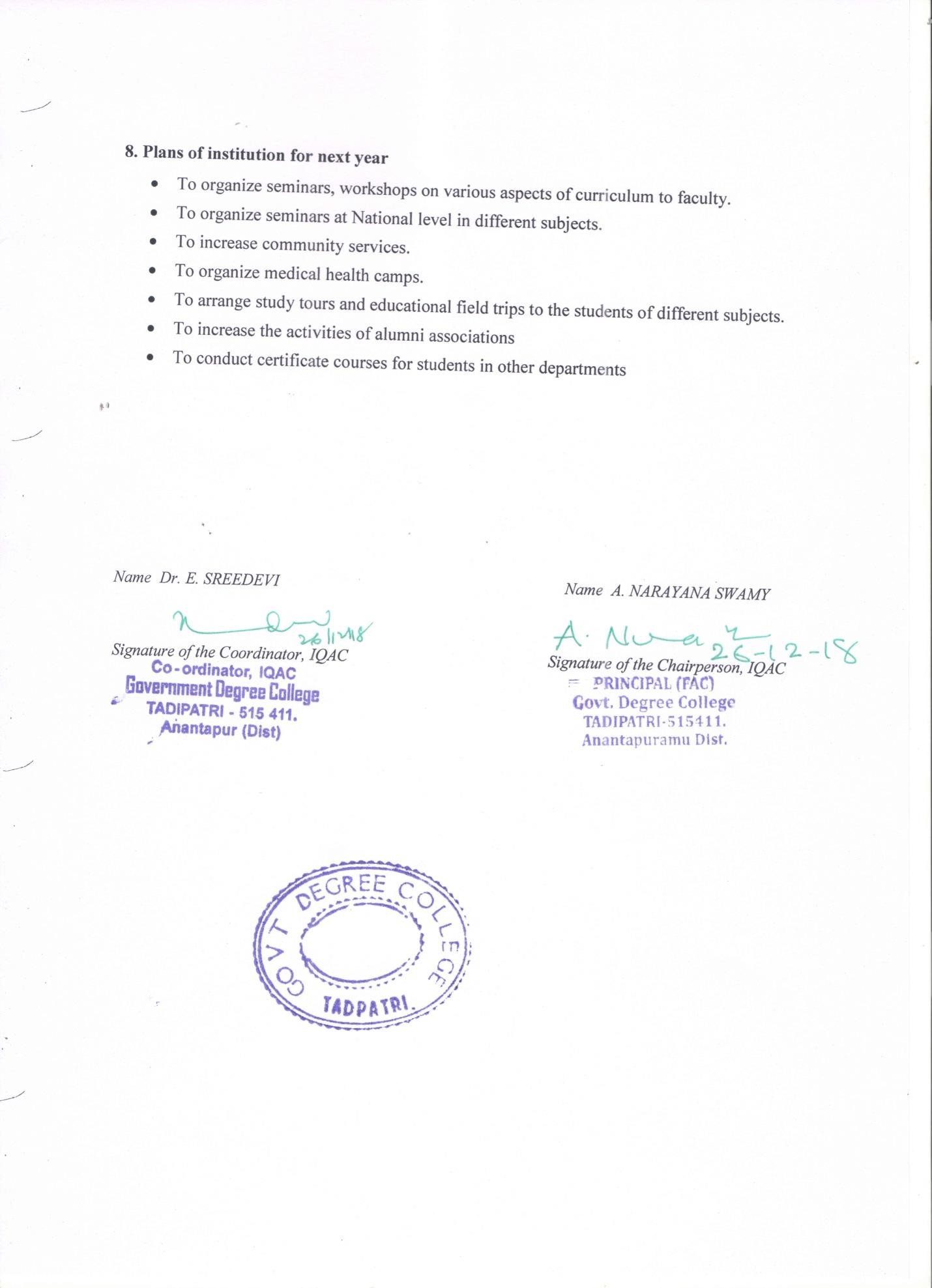 ANNEXURE I 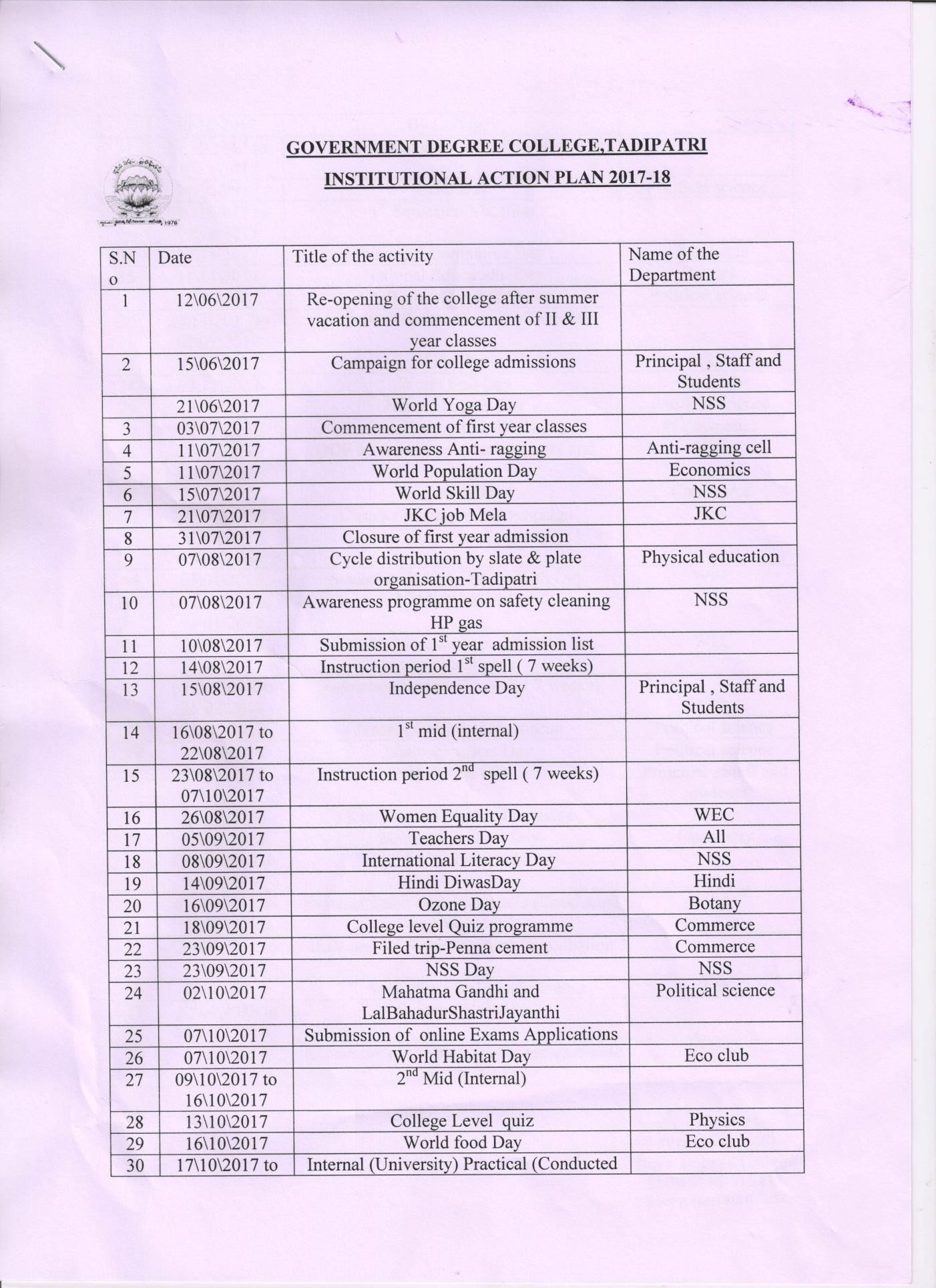 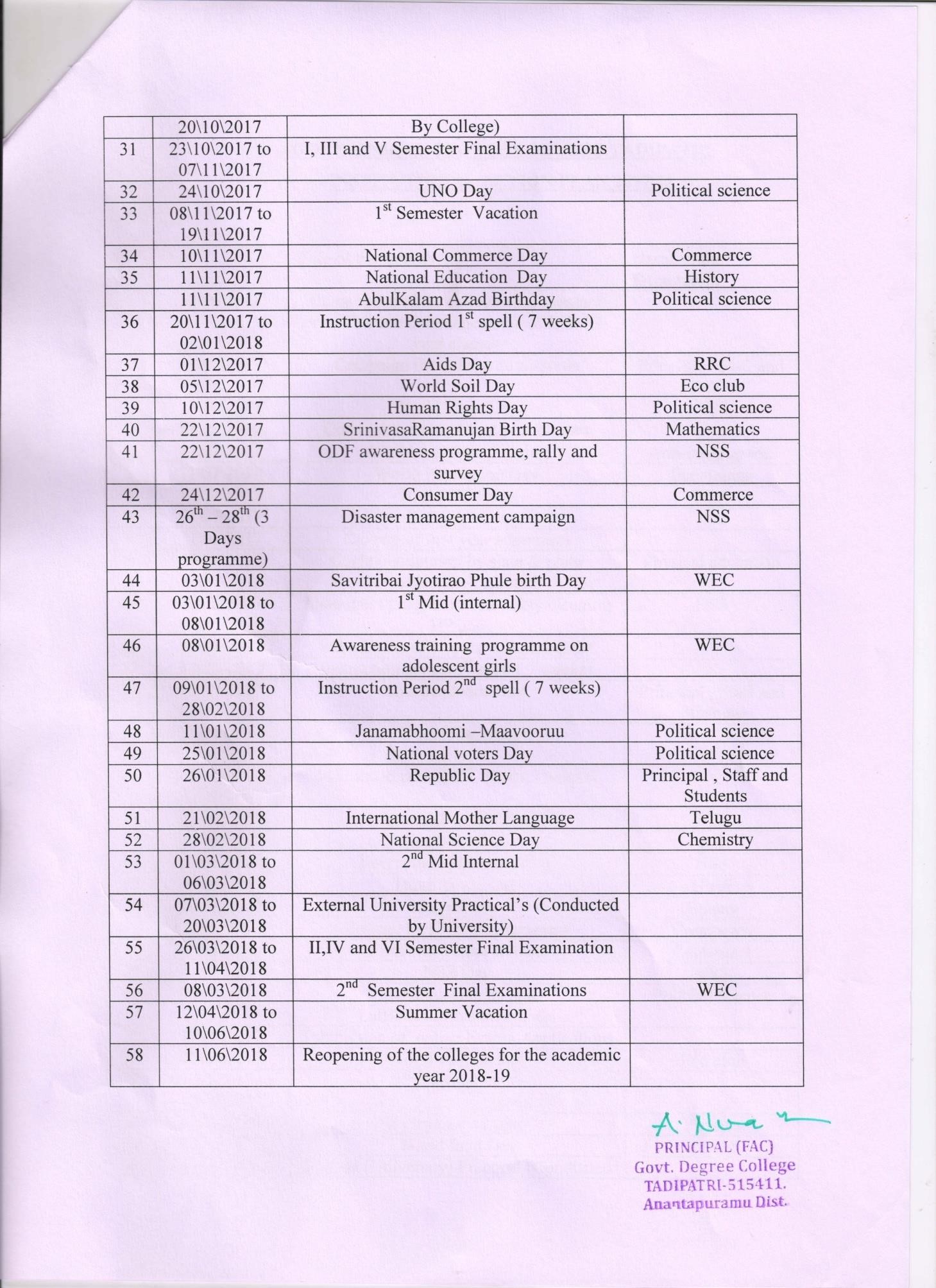 ANNEXURE II 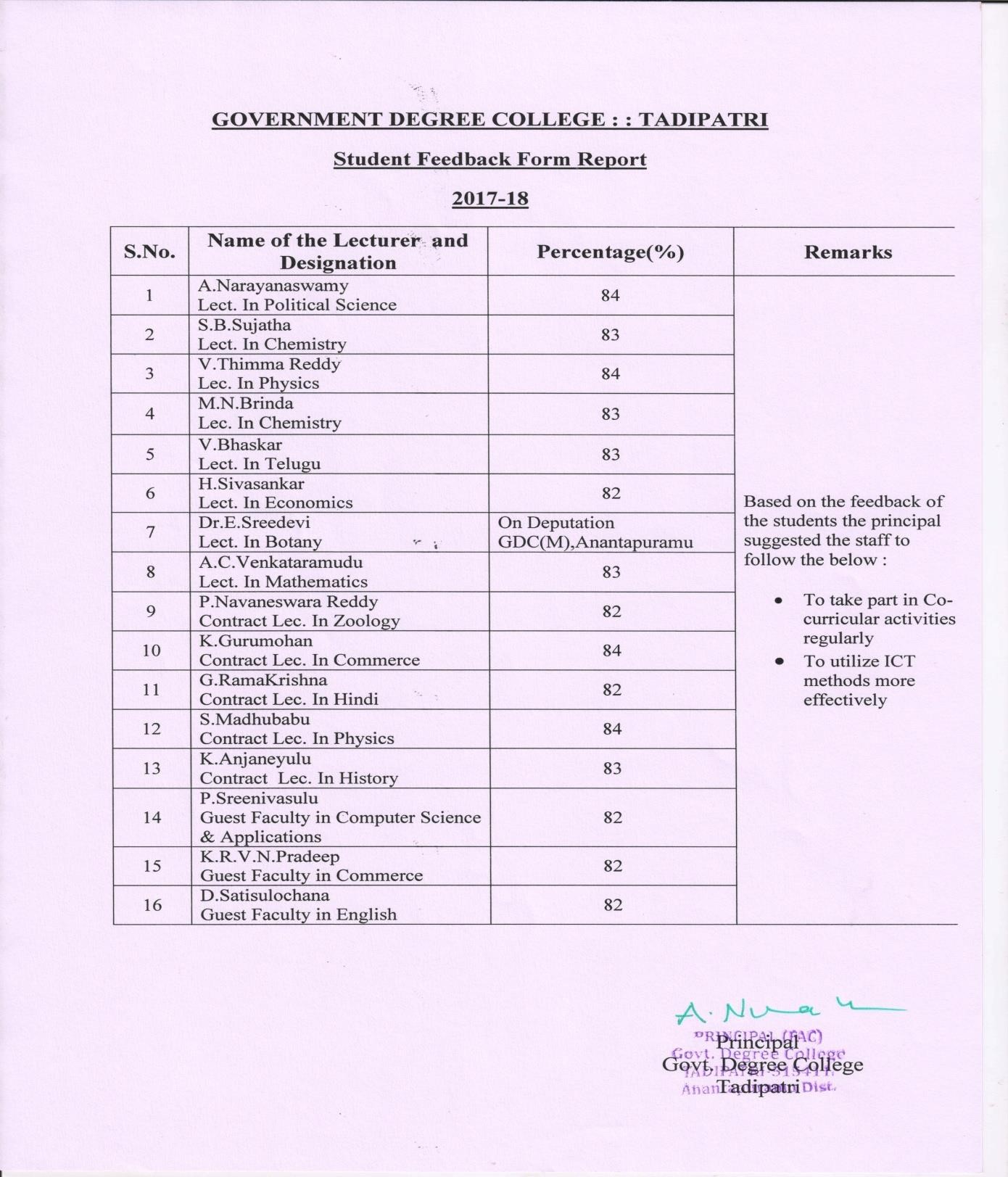 Feed Back Analysis of Students The students rating on teacher performance is analyzed on the basis of a questionnaire with 21 questions attached below. The rating is divided in four grades viz., A, B, C, D stands for strongly agree, agree, disagree and strongly disagree respectively for each question. The Principal of the College assess the consolidated grades and evaluates the teacher’s performance as per the four point formula prescribed by the CCE, Andhra Pradesh. The feedback analysis report is sent to CCE on regular basis. III 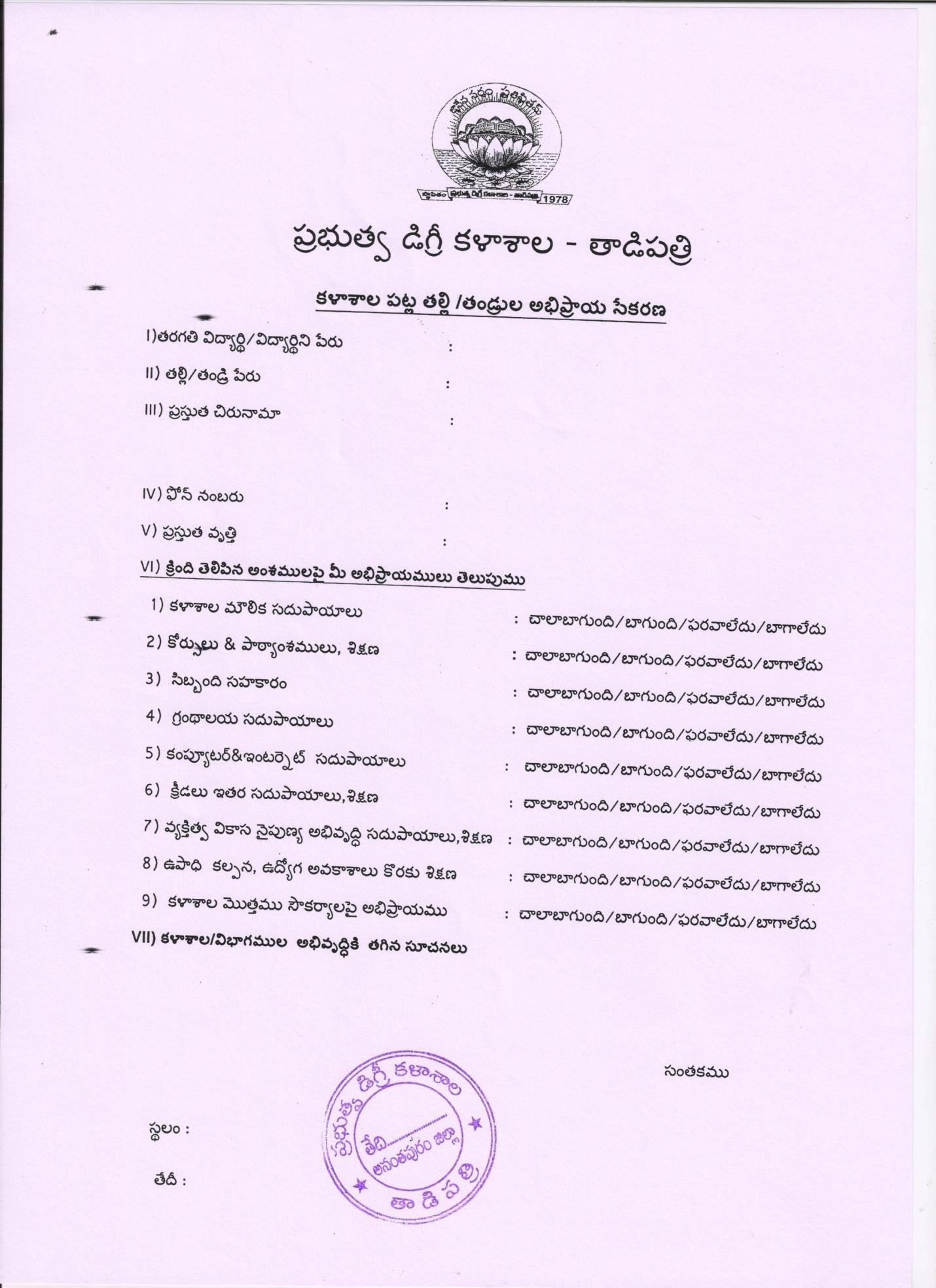 IV 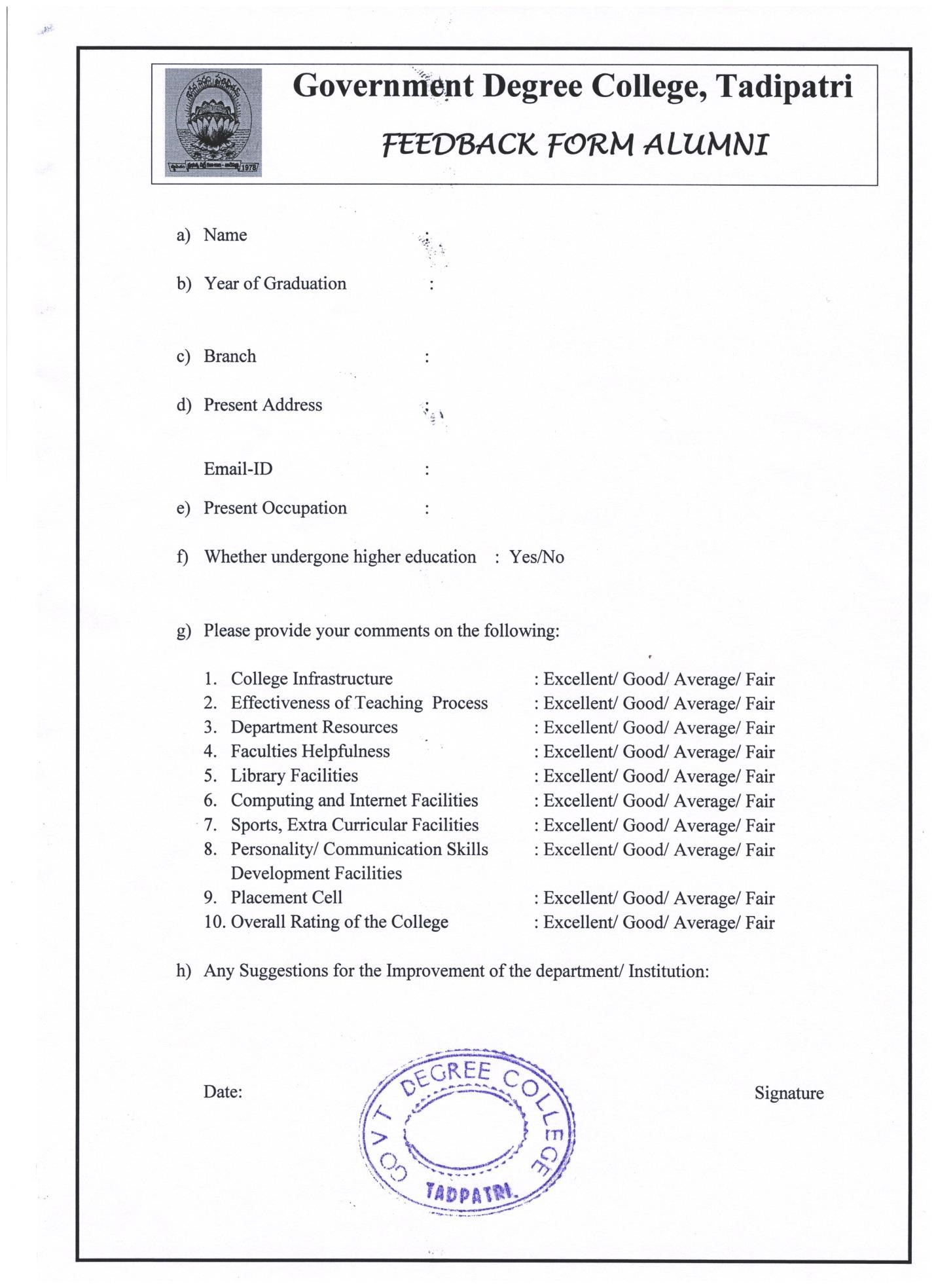 V Title of the Practice: Earn while Learn Programme Goal/ Objective: The objective of this programme is to support the students through work and integrated learning or engaged learning. The context: The concepts of entrepreneurship, economic development, Professional skills etc are to be propagated among the students to build them self sustained in the present scenario. Knowing one or two professional skills which will reap financial benefit helps the students self supportive for their development, higher education etc. The Practice: The departments of Commerce and Computer science have started the MS Office and Excel work to the college and outside offices. The morning hours beyond the College schedule are allotted to implement the practice. The students involved in the practice were benefitted with financial support from the earnings. Evidence of success: The concept of learning while engaged in the work is promoted. Students are benefitted with the fruits of their hard work. At the same time they learnt the skills of task management and effective execution of the plan. The records prepared by the department of commerce and Computer science for the assignments, student projects and other practical examinations at reasonable rate are the best examples for the successful evidence of this practice. Problems encountered and Resources required: No Major problems encountered in the practice. Students are excited to be involved in engaged learning. Such type of programmes can be implemented in more number if financial assistance is provided. ANNEXURE VI Best Practice II Title: Establishment of Ecofriendly attitude and synchronization with the environment Goal: Conserve or perish has become the slogan of human kind all over the world. College aims towards developing a holistic approach for creating a Eco friendly atmosphere and also follow practices that helps in conservation and protection of environment. Context: Cleanliness of campus, beautification and pollution free ambience becomes imperative everywhere. The college takes the responsibility by playing a leading role in generating environmental consciousness in the region. The green campus with its large number of trees will help to minimize the harmful effects of pollution from the industry.  The green pasture of the campus helps in soil conservation and is a source of fodder to livestock, which are reared by the cow herds in the vicinity. Practice: Eco club is established in the college with an aim of conservation and protection of the nature. This club consists of staff and student members, functioning as the organizers of various activities of this club.  Evidence of Success: Successful conduction of environment audit since 2016-17 Green, tobacco free, plastic free campus explains the success of Program. Students of all discipline voluntarily participate in all activities related to clean campus and conservation of nature. Problems Encountered and resources required: Extreme climatic condition in summer and vacations during that period acts as a limitation too. The Resources required are beyond the capacity and needs to inform among the stakeholders of the college to act as a catalyst in instilling hopefulness for the future. 9441983952 iqac.gdctadipatri@gmail.com APCOGN13270 NAAC/WH/Cert-A&A/2007/197 dt 24-4-2007 www.gdctadipatri.ac.in http://www.gdctadipatri.ac.in/facilities.php?id=6 Sl. No. Cycle Grade CGPA Year of Accreditatio n Validity Period 1 1st Cycle B+ 76.00 2007 5Years 2 2nd Cycle 3 3rd Cycle 4 4th Cycle 18.06.2011 2017-18 SRI KRISHNADEVARAYA UNIVERSITY, ANANTAPUR           UGC-CE             DST-          Any other (Specify)   	4 1 2.10 No. of IQAC meetings held  2 	 3 0 1 Alumni  1   Faculty Development Programme on “Teaching – learning audit and student’s feed back systems” held on 21th July 2017.  Faculty Development Programme on “Enhancement of Creative Potential in Teachers” held on 8th February 2018. Plan of Action Achievements ODD SEMESTER ODD SEMESTER IQAC Annual Strategic Meet 	 Briefed about the Annual Action Plan Faculty Development Programme  Reinforced the Institutional Culture and strengthen various teaching skills sets, 2 FDPs were conducted in the Institution. Orientation for all the Students   	 Oriented about the Institution, academic, Examinations, Co-curricular and Extracurricular system Orientation for Parents  Oriented about the Institution, academic,  Examination, Co-curricular and Extracurricular system and the role of parents in collaborating with the Institution General Staff Meetings  	 Arranged to deliberate, appraise and draw consensus on result analysis and develop action plans strategically. Increase Industry-Academia collaborations  A number of MOU’s were signed up with industries and professional bodies. Reach out and make contribution  to the society and improvised people 	 Many number of outreach extension activities were conducted  EVEN SEMESTER EVEN SEMESTER To communicate about all activities of the College. To discuss, deliberate and decide on various academic policies and programmes. Conduct of Remedial Classes 	 Remedial classes for improvement of slow learners. To make use of MANA TV programs more effectively 	 Students regularly attending MANA TV programmes as per the schedule Proposed to enlighten women students on personality development, health and hygiene  	 Women Empowerment Cell conducted programmes on health and hygiene along with personality development programmes Coaching for PG entrances during  the academic year Coaching is given for PGCET exams                  Syndicate  Level of the Programme Number of existing  Programmes Number of programmes added during the year Number of self-financing programmes Number of value added / Career Oriented programmes PhD PG UG 04 02 PG Diploma Advanced Diploma Diploma Certificate Others Total 04 02 Interdisciplinary Innovative Pattern Number of programmes Semester  Trimester Annual                            Students       Total Asst.  Professors Asst.  Professors Associ Professate ors Professors Others 10 10 10 02 Asst. Professors Asst. Professors Associate Professors Associate Professors Professors Professors Others Others Total Total R V R V R V R V R V 9 9 03 05 No. of Faculty International level National level State level Attended 10 Presented 20 Resource Persons 229 NA  03 BOS 78 Title of the Programme Total no. of students appeared Division Title of the Programme Total no. of students appeared Distinction % I % II % III  % Pass % B.Sc., 19 3 2 3 5 68% B.A., 5 1 4 100% B. Com., 27 2 2 5 6 56% Faculty / Staff Development Programmes Number of faculty benefitted Refresher courses 02 UGC – Faculty Improvement Programme HRD programmes Orientation programmes Faculty exchange programme Staff training conducted by the university Staff training conducted by other institutions Summer / Winter schools, Workshops, etc. Others: Training in Human Values and professional ethics 01 Category Number of Permanent Employees Number of Vacant Positions Number of permanent positions filled during the Year Number of positions filled temporarily Administrative Staff 05 07 Technical Staff Completed Ongoing Sanctioned Submitted Number Outlay in Rs. Lakhs Completed Ongoing Sanctioned Submitted Number Outlay in Rs. Lakhs International National Others Peer Review Journals Non-Peer Review Journals e-Journals Conference proceedings 01 Nature of the Project Duration Year Name of the funding Agency Total grant sanctioned Received Major projects Minor Projects Interdisciplinary Projects Industry sponsored Projects sponsored by the University/ College Students research projects (other than compulsory by the University) 2017-18 Alumni Association & Staff 3000/- 3000/- Any other(Specify) Total 03 3000/- 3000/- 	 	             DBT Scheme/funds      Any Other (specify) 	   Level International National State University College Number 4 Sponsoring agencies Staff 02 04  Type of Patent Number National Applied Granted International Applied Granted Commercialised Applied Granted Total International National State University Dist College 01 01            SRF Project Fellows                  Any other  13Facilities Existing Newly created Source of Fund Total Campus area 10.0Acres 10. 0Acres Class rooms 11 11 Laboratories 06 06 Seminar Halls 01 01 No. of important equipments purchased (≥ 1-0 lakh)  during the current year. Value of the equipment purchased during the year (Rs. in Lakhs) Others Existing Existing Newly added Newly added Total No. Value No. Value No. Value Text Books 14897 1426766/- 907 1,11,000/- 15804 1537766/- Reference Books 1050 98690/- - - 1050 98690/- e-Books - - - - - - Journals 4 9235/- - - 4 9235/- e-Journals - - - - - - Digital Database - - - - - - CD & Video 50 2500/- - - 50 2500/- Others (specify) 29 21696/- - - 29 21696/- Magazines 16 10477/- 16 10477/- 32 20954/- News Papers 2 3600/- 2 3600/- Total Computers Computer Labs Internet Browsing Centres Computer Centres Office Departments Others Existing 24 2 Available to all Depts 4 Computers in use 7 Computers in use 1 Added Total 24 2 Available to all Depts 4 Computers in use 7 Computers in use 1 _ 57347/- _ 24510/- 81857/-   Various Committees and Cells cater to student support and progression.  Prospectus & Student Handbook gives guidelines for various student support facilities the institution provides.   Orientation Programme is conducted at the beginning of the Academic year  Class In-charges facilitate student support in curricular and co-curricular activities Notices are sent to the classes and also displayed on the notice boards   SMS is sent to the ward’s parent in case of absenteeism or shortage of attendance  Arrangement of industrial visit to enhance practical knowledge done.  Comprehensive Continuous Internal Assessment done through projects, assignments.   Students are informed and reminded at regular intervals through circulars, Whatsapp groups and SMS. Announcements and reminders are also given through class mentors, counsellors and class representatives about student support service.   Class counselling services are there to assess the overall development of the students   Student’s progressions are tracked through scrutiny of their performance records by class mentors and counsellors.    Remedial and special classes in addition to personal counselling are conducted UG PG Ph. D. Others 247 0 0 0 No % 206 83.40% No % 41 16.59% Last Year 2016-17 Last Year 2016-17 Last Year 2016-17 This Year 2017-18 This Year 2017-18 This Year 2017-18 This Year 2017-18 Gene ral SC ST OBC Physically Challenged & Others Total General SC ST OBC Physic ally Challe nged Total 14 91 6 120 0 231 14 91 5 137 0 247  Coaching in the form of quantitative techniques and logical reasoning and current affairs are included in the curriculum schedule to help students to enhance their skills for competitive examinations.  The foundation courses prescribed by the S.K.University, Anantapur like Analytical Skills, Entrepreneurship development, Leadership skills, Communication and Soft skills are very much useful for the preparation of competitive examinations.  150 On campus Off Campus Number of Organizations Visited Number of Students Participated Number of Students Placed Number of Students Placed 0 0 3 20  Celebration of Women Equality day, Women Teachers day, International Women’s day  Awareness on  Women grievance redressal  Women Health and hygiene Awareness Programme Number of students Amount Financial support from institution  Financial support from government 166 2,97,421/- Financial support from other sources Number 	of 	students 	who 	received International/ National recognitions 20  Academic calendar is prepared well ahead before the start of the Academic year  to know the Academic schedule  Infrastructural resources for effective Teaching 	-Learning is checked before the beginning of the Academic year 	  Semester/ Monthly planner are prepared by the respective departments which include the Student Centric activities like club activities, Seminars / Guest  Lectures and industrial visits to be conducted for a course 	  Unit Planners are prepared by the subject lecturers which provide a road map to teach a subject. It includes subject relevant activities, reference books, web  references and teaching methodology to be adopted to teach a particular topic. 	  Faculty are instructed to be regular and to be on time to the classes to facilitate for proper teaching -learning to happen  Departments are encouraged to conduct bridge courses to fill the gaps if any 	  Innovative and ICT backed teaching methodologies are adopted  The Teaching diary help i 	n evaluating our status of completion of syllabus  Remedials & tutorials are conducted for slow learners. 	  Since the institution is affiliated to Sri Krishnadevaraya University, Anantapur,  the Year End Exams are conducted and the same are evaluated by the above cited University. The Marks Memos are also awarded by the University. 	  Regular periodical tests, Assignments and evaluation is done by all concerned  faculty members  Semester system with Continuous Internal  	Assessment (CIA) is followed  25 % marks (Internal Assessment) and 75% marks is evaluated by the external assessment  The examination system and evaluation procedures are made known to the  students by giving the question paper pattern, distribution of marks a 	nd scheme of valuation  Teachers and Students are encouraged to publish papers in journals and  conferences.  Motivating the faculty to register for M.Phil/Ph.D and apply for Minor  Research Projects to UGC 	  Flexible time table and financial assistance to attend and participate in seminars/workshops/conferences etc at the regional /state level. 	  Eminent resource persons are invited to conduct workshops/seminars/guest lectures on topics of research interest.  Fac 	ulty members with Doctorate degree are encouraged to take up the role of internal guides to their peers pursuing research and publications. Subscribed Latest magazines, Educational CDs & DVDs, Computer labs with internet facility.  At the beginning of the academic year need- assessment for replacement /up gradation/addition of the existing infrastructure with Library, Labs, ICT and Physical infrastructure is carried out based on the suggestions Heads of the departments, lab technicians and system administrator after reviewing course requirements, computer- student ratio, budget constraints, working condition of the existing equipment and  also students’ grievances. Library Committee, Staff and Students request for Library resources are invited to  upgrade the Library and its resources.     Staff Feedback given by the students and self appraisal (API) is used to evaluate staff on maintain the standards of Teaching-Learning- Evaluation Training and development programmes for teaching and non-teaching staff are conducted as per the requirement. Orientation of the newly recruited staff is conducted to help them understand the system in the college Welfare measures for teaching and non-teaching staff are continued. Employees are given utmost importance and their needs are recognized well. 6.3.7 Faculty and Staff recruitment  The institution adopts the norms prescribed by the bodies such as APCCE, Sri Krishnadevaraya University, UGC etc. which improves the quality in admission of students.  Admission Committee of the college comprising the Principal, Vice - Principal, Heads of the Departments and senior faculty ensures transparent and effective admission process.  While admitting the students into the programmes proper measures are adopted to ensure the quality in admission of students.  Admissions are made as per the Merit and reservation Teaching Yes Non teaching Yes Students Scholarships, Bus Pass, Coaching for competitive exams Audit Type External External Internal Internal Audit Type Yes/No Agency Yes/No Authority Academic Yes CCE No Administrative No No  The introduction of continuous internal assessment with innovative methods of evaluation like presentations of seminars, creative assignments/mini projects have created a learning atmosphere throughout the year focusing the attention of the students on incremental learning and internalization.  Regularly the question paper pattern is reviewed and intimated to students.  Plastic free Campus  Waste bins are placed throughout the campus  Awareness programs were conducted for the students.  To improve ground level water resource, Rain water harvesting pits were dug. Action Taken Report (ATR) NSS Unit of the College conducted Clean and Green Programmes at rural areas and in the College Campus. Red Ribbon Club Activities to Create Awareness on AIDS Women Empowerment Cell conducted programmes on health and hygiene Medical Health Camps by NSS Units in Villages Field Trips by Departments of Botany, History, Commerce. Parents’ meet held at the commencement of academic year  Parents’ meet held at the Closure of academic year  8) ICT teaching methodology adopted Participation in University level Sports and Games Remedial Coaching is arranged in all Subjects for Slow Learners. Celebrated 1) World Environment Day 2) World Blood Donor Day 3) Vanamahotsavam 4) Independence Day 5) Woman’s Equality Day 6) Teachers’ Day  